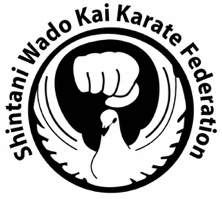 Wado Kai Student Development ScholarshipThe SWKKF Scholarship Committee is proud to award 3 scholarships each valued at $1000 to the applicants who best demonstrate well roundedness in academic accomplishments, extracurricular activities and karate involvement. Two scholarships are funded via the Wado Kai Student Development Fund and a third scholarship is funded by the Jean Foster Memorial Fund. Eligibility Criteria: The applicant must be an active member of the Shintani Wado Kai Karate Federation (SWKKF) in the year they are applying. The applicant will either be a student or a parent/guardian of a student: If the applicant is the student, the application will be judged on the student’s academic accomplishments, extracurricular activities and karate involvement. If the applicant is a parent/guardian of the student, the application will be judged on:The student’s academic accomplishments and extracurricular activitiesThe parent/guardian’s karate involvementThe student must be applying to or continuing in a post-secondary program (e.g. technical institute, college, university, etc.)The student’s academic success must be sufficient to allow admittance into the post-secondary institution or continuance from one year to the next. Note: proof of acceptance or continuance within the program is required All sections of the application must be received by June 30, 2022. Email submissions will be accepted until midnight and mailed submissions will only be accepted if postmarked by June 30, 2022.Application Tips:Use the following form to complete your application. Applications are judged on three equally weighted categories (academic accomplishments, extracurricular activities and karate involvement) so please detail all relevant skills and accomplishments. Use additional space if required. Where possible, use a computer to complete the application. Handwritten applications must be legible. Refer to the SWWKF Scholarship Submission Checklist to ensure completeness of applications. Incomplete applications will not be forwarded to the committee for review.Application Submission: Applicants may submit an application via post mail or via email. Please direct any questions to the Scholarship Committee via scholarship@shintani.ca SWKKF Scholarship Application Form
General InformationName of applicant:	    Passbook #:___________________      
Registered as a member of the SWKKF in 2022? ☐   Yes     ☐ No     Name of student (if different than applicant): 	  Address (including postal code):	Email address: 	    Date of birth:				   Phone no.:	    Name of Sensei:				Academic Information 
School currently attending: 	    
School applying to or continuing in: 	 ALL Course names and grades achieved for 2021/2022Use table below or attach transcript
What are your plans for further education? (Use additional space if needed).Extracurricular Involvement In the past 5 years, please describe your involvement in extracurricular activities, their time requirement(s), and any certificates, awards or accomplishments associated with those activities. Please use the table in Appendix A.Karate Achievement/ContributionPlease list your karate accomplishments and SWKKF contributions over the last 5 years. E.g. volunteer at tournaments, instructor’s assistant, committee work, etc. Use additional space if needed.Sensei’s Recommendation:Why are you recommending the applicant for the 2022 SWKKF Scholarship? 
Describe how the applicant has been active in the dojo this year and in years past.Sensei’s signature:	
Date:	SWKKF Scholarship Submission Checklist:SWKKF Scholarship Application Form Appendix A: Extracurricular InvolvementSensei’s Recommendation Letter Official transcript of 2021/2022 grades If official grades are not yet available, please submit interim marks. Note: no scholarship will be awarded until final grades are submitted. Official proof of admittance or continuance in post-secondary programAppendix A: Extracurricular InvolvementPlease use the following table as an example of how to describe your extracurricular activities. List them in order from current/most recent to past and provide as many details as possible.Via MailVia EmailThe Wado Kai Student Development Fund
15307 44 Ave NW
Edmonton, AB   T6H 5W4Scholarship@shintani.caCourse NameFinal Grade AchievedActivity NameParticipation DetailsDatePiano lessons Attended piano lessons two times per week for two years, each lesson lasting 1.5 hours in duration. Completed levels 1 through 6, was named ABC Music School’s Most Improved musician and attended various piano recitals placing in the top 5 at each event. 2019, 2020Volunteer, ABC ChurchAssisted with the Sunday School program for 2 hours per week, 4 weeks per month, 8 months per year. Taught lessons, prepared the classroom, cleaned up, supervised children. 2018
Sept-April